                                                                 SCUOLA DELL’INFANZIA                  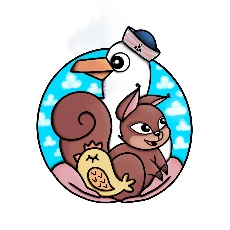 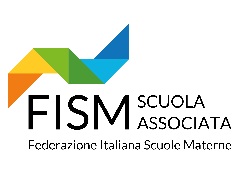                                                                 “S. MARIA ANNUNCIATA”                                                  Via Roma ,19 Castel d’Azzano -VR-OGGETTO: Sondaggio per attivazione Grest estivo 2023Al fine di verificare se ci sono gli estremi per poter attivare il centro estivo nel mese di Luglio, volevamo fare un’indagine conoscitiva, non vincolante, per quanto riguarda le vostre necessità. Vi preghiamo di compilare questo sondaggio e riportare a scuola la scheda allegata entro martedì 31 Gennaio 2023.La scuola si riserva di attivare il servizio sulla base delle risorse disponibili e delle possibilità organizzative. Le condizioni di attivazione, le modalità di partecipazione e le rette di frequenza saranno comunicate in seguito. Il servizio sarà dedicato esclusivamente ai bambini frequentanti la nostra scuola dell’infanzia.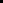 Si coglie l’occasione per porgere distinti saluti____________________________________________________________________________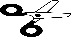 Io sottoscritto _________________________________________________________________genitore di __________________________________________________ sezione_______________________________        SI sono interessato                                         No non sono interessato Preferenza orario :               8.00-13.00 compreso pranzo                                                             8.00-16.00Per i periodi:                         dal 03/07  al  07/07               dal 10/07  al  14/07                                             dal 17/07  al  21/07                dal 24/07  al 28/07                                                                         Firma                                                                              ______________________________________